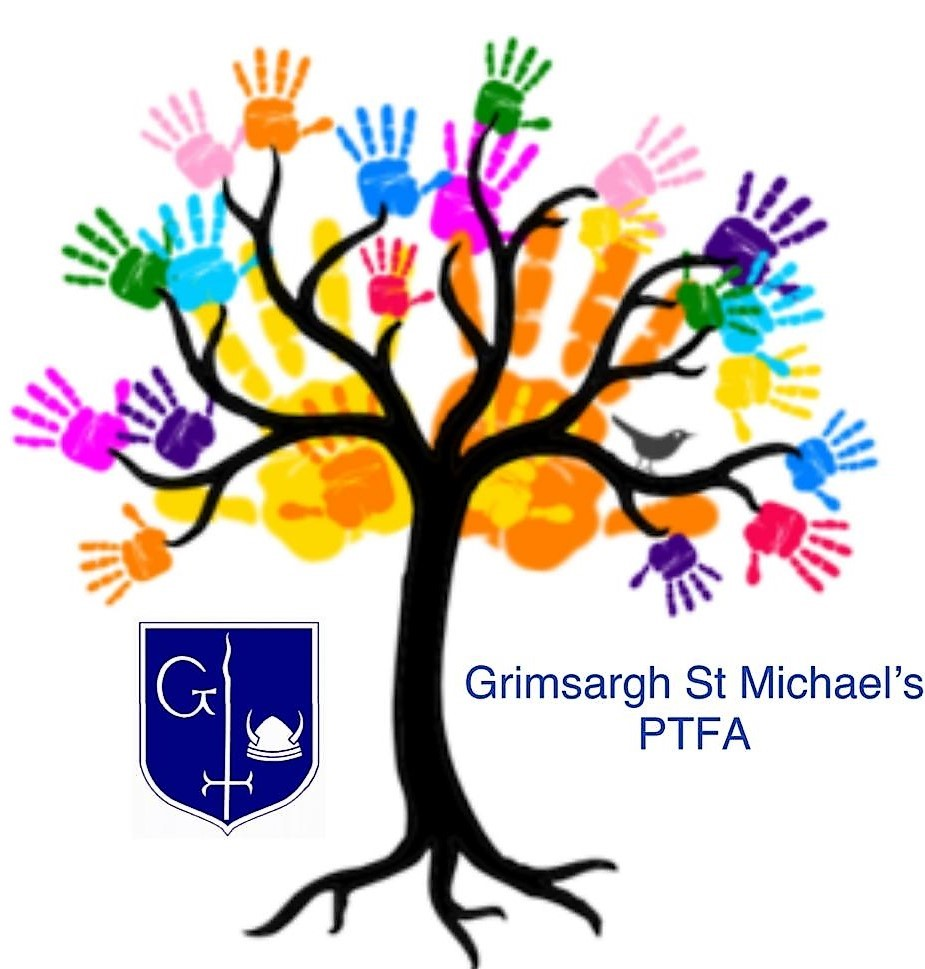 Grimsargh St Michael PTFA - Meeting MinutesWednesday 27th April 2022 – 7:00pm ZoomAttendees: Maz, Debby, Alana, Deb, Penny and Louise Apologies: Val, Lorna, Kate, Hannah and StuartAgenda discussed and as Debby wasn’t yet logged in, we discussed the school’s wish list.School’s wish list  Year 6 leaver’s meal – PTFA agreed to fundYear 6 leaver’s hoodies – PTFA agreed to fund £5 per hoodieSchool are investing in outdoor PE equipment for children. They have funds to pay for an outdoor gym but would like PTFA to fund a table tennis type table. Rough cost £2000. – PTFA agreed to fund. Sport’s Day (22nd June) Ice pops – PTFA agreed to fundGrimsargh field day – Theme and Committee leadPenny had gathered suggestions from each class: animals, sport, fairground, pirates, superheroes, mini beasts, farm, space, favourite books etcWe have narrowed it down to 3 options: Mini BeastsFavourite BooksSpace Action: Penny to arrange children to vote and confirm chosen theme with the PTFA by 6th May.Louise has agreed to be the committee lead with help from Deb Jacques.  Finance UpdateSince September 2021 we have raised £3566 in total. Easter Bingo raised £1700. We have also agreed to fund £100 per class for school trips. We have a cash balance of £3600. Penny WarsEach class has a jar, children bring in 2p’s and 1p’s and classes compete to raise the most money. The event will run over 2 weeks starting w/c 16th May and will end 27th May. The class that raises the most will earn an extra playtime and a chocolate bar each.Action: Deb to sort jars and think of an alternative name Action: Hannah to put some wording together for the school newsletter and send over to Stuart to advertise in 6th and 13th May newsletter. AOBSponsored Summer Challenge – run during the last half term. Action: PTFA to come up with 22 challenges and to finalise details at next meeting. Next Meeting: Wed 8th June 7pm Zoom